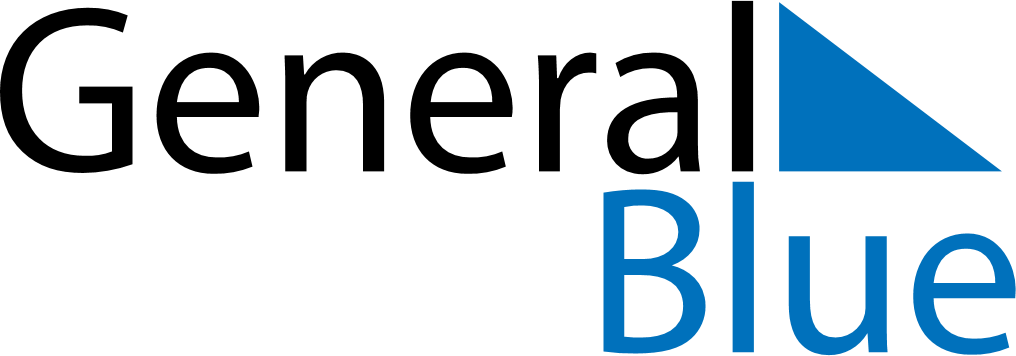 December 2024December 2024December 2024December 2024December 2024December 2024Tanah Rata, Pahang, MalaysiaTanah Rata, Pahang, MalaysiaTanah Rata, Pahang, MalaysiaTanah Rata, Pahang, MalaysiaTanah Rata, Pahang, MalaysiaTanah Rata, Pahang, MalaysiaSunday Monday Tuesday Wednesday Thursday Friday Saturday 1 2 3 4 5 6 7 Sunrise: 7:07 AM Sunset: 6:59 PM Daylight: 11 hours and 52 minutes. Sunrise: 7:07 AM Sunset: 7:00 PM Daylight: 11 hours and 52 minutes. Sunrise: 7:07 AM Sunset: 7:00 PM Daylight: 11 hours and 52 minutes. Sunrise: 7:08 AM Sunset: 7:00 PM Daylight: 11 hours and 52 minutes. Sunrise: 7:08 AM Sunset: 7:01 PM Daylight: 11 hours and 52 minutes. Sunrise: 7:09 AM Sunset: 7:01 PM Daylight: 11 hours and 52 minutes. Sunrise: 7:09 AM Sunset: 7:02 PM Daylight: 11 hours and 52 minutes. 8 9 10 11 12 13 14 Sunrise: 7:10 AM Sunset: 7:02 PM Daylight: 11 hours and 52 minutes. Sunrise: 7:10 AM Sunset: 7:02 PM Daylight: 11 hours and 52 minutes. Sunrise: 7:11 AM Sunset: 7:03 PM Daylight: 11 hours and 52 minutes. Sunrise: 7:11 AM Sunset: 7:03 PM Daylight: 11 hours and 52 minutes. Sunrise: 7:12 AM Sunset: 7:04 PM Daylight: 11 hours and 52 minutes. Sunrise: 7:12 AM Sunset: 7:04 PM Daylight: 11 hours and 51 minutes. Sunrise: 7:13 AM Sunset: 7:05 PM Daylight: 11 hours and 51 minutes. 15 16 17 18 19 20 21 Sunrise: 7:13 AM Sunset: 7:05 PM Daylight: 11 hours and 51 minutes. Sunrise: 7:14 AM Sunset: 7:06 PM Daylight: 11 hours and 51 minutes. Sunrise: 7:14 AM Sunset: 7:06 PM Daylight: 11 hours and 51 minutes. Sunrise: 7:15 AM Sunset: 7:06 PM Daylight: 11 hours and 51 minutes. Sunrise: 7:15 AM Sunset: 7:07 PM Daylight: 11 hours and 51 minutes. Sunrise: 7:16 AM Sunset: 7:07 PM Daylight: 11 hours and 51 minutes. Sunrise: 7:16 AM Sunset: 7:08 PM Daylight: 11 hours and 51 minutes. 22 23 24 25 26 27 28 Sunrise: 7:17 AM Sunset: 7:08 PM Daylight: 11 hours and 51 minutes. Sunrise: 7:17 AM Sunset: 7:09 PM Daylight: 11 hours and 51 minutes. Sunrise: 7:18 AM Sunset: 7:09 PM Daylight: 11 hours and 51 minutes. Sunrise: 7:18 AM Sunset: 7:10 PM Daylight: 11 hours and 51 minutes. Sunrise: 7:19 AM Sunset: 7:10 PM Daylight: 11 hours and 51 minutes. Sunrise: 7:19 AM Sunset: 7:11 PM Daylight: 11 hours and 51 minutes. Sunrise: 7:20 AM Sunset: 7:11 PM Daylight: 11 hours and 51 minutes. 29 30 31 Sunrise: 7:20 AM Sunset: 7:12 PM Daylight: 11 hours and 51 minutes. Sunrise: 7:21 AM Sunset: 7:12 PM Daylight: 11 hours and 51 minutes. Sunrise: 7:21 AM Sunset: 7:13 PM Daylight: 11 hours and 52 minutes. 